附件3中国邮政储蓄银行生源地信用助学贷款申请流程图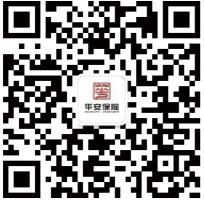 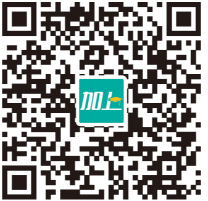 